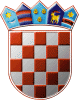          REPUBLIKA HRVATSKA      BJELOVARSKO-BILOGORSKA                         ŽUPANIJA              OPĆINA ŠANDROVAC     JEDINSTVENI UPRAVNI ODJEL KLASA: 406-01/20-03/1URBROJ: 2123-05-03-20-1U Šandrovcu, 3. siječanj 2020.POPIS UGOVORA I DODATAKA UGOVORA2019. GODINAUGOVORI 2019.RBSTRANKEPREDMETDATUM SKLAPANJADATUM VAŽENJAIZNOS BEZ PDV-AIZNOS SA PDV-OMPLAĆANJA IZ PRORAČUNA JLS (DA/NE)DRUGI IZVORI FINANCIRANJA AKO NIJE IZ PRORAČUNA JLSNAPO-MENA1.OPĆINA ŠANDROVAC I MARIJAN ŠEMOVČAN, Vinogradska 28, ŠandrovacUGOVOR O ZAKUPU DRUŠTVENOG DOMA 07.01.2019.300,00 knMarijan Šemovčan2.OPĆINA ŠANDROVAC IDJEČJI VRTIĆ  „MASLAČAK“ ĐurđevacUGOVOR O DAVANJU USLUGA02.01.2019.02.01.2020DA3.OPĆINA ŠANDROVAC I FRANJO LOGOŽAR, Radnička 18 a, NedelišćeUGOVOR O DJELU 07.01.2019.4.000,00  kn (neto)DA4.OPĆINA ŠANDROVAC I UDRUGA HRVATSKIH BRANITELJA DOMOVINSKOG RATA „Jozo Petak“UGOVOR O OBAVLJANJU KNJIGOVODSTVENIH I RAČUNOVODSTVENIH USLUGA U 2019.03.01.2019.5.OPĆINA ŠANDROVAC I UDRUGA VINOGRADARA, VINARA I VOĆARA „ŠANDROVAC“UGOVOR O OBAVLJANJU KNJIGOVODSTVENIH I RAČUNOVODSTVENIH USLUGA U 2019.03.01.2019.          6.OPĆINA ŠANDROVAC I OPĆINSKI NOGOMETNI KLUB ŠANDROVACUGOVOR O OBAVLJANJU KNJIGOVODSTVENIH I RAČUNOVODSTVENIH USLUGA U 2019.03.01.2019.      7.OPĆINA ŠANDROVAC I UDRUGA UMIROVLJENIKA OPĆINE ŠANDROVACUGOVOR O OBAVLJANJU KNJIGOVODSTVENIH I RAČUNOVODSTVENIH USLUGA U 2019.03.01.2019.8.OPĆINA ŠANDROVAC I DOM ZA STARIJE I NEMOĆNE OSOBE ŠANDROVAC SPORAZUM 09.01.2019.9.OPĆINA ŠANDROVAC I DOM ZA STARIJE I NEMOĆNE OSOBE ŠANDROVACUGOVOR O SUFINANCIRANJU REDOVNE DJELATNOSTI DOMA ZA STARIJE I NEMOĆNE OSOBE ŠANDROVAC I NAČINU IZVJEŠTAVANJA U 2019.G.09.01.2019.10.OPĆINA ŠANDROVAC I SNJEŽANA GODINAC, Pupelica 17UGOVOR O PRIVREMENOM KORIŠTENJU POLJOPRIVREDNOG ZEMLHIŠTA U VLASNIŠTVU RH29.01.2019.2 godine271,43 knSnježana Godinac11.OPĆINA ŠANDROVAC I UDRUGA VINOGRADARA I VOĆARA PUPELICA, Pupelica 38, ŠandrovacUGOVOR O OBAVLJANJU KNJIGOVODSTVENIH I RAČUNOVODSTVENIH USLUGA U 201903.01.2019.12.OPĆINA  ŠANDROVAC I MIRELA GORENJAK, Bjelovarska 61, ŠandrovacUGOVOR O ZAKUPU DRUŠTVENOG DOMA01.02.2019.300,00 knMirela Gorenjak13.OPĆINA ŠANDROVACI „ŠANDROPROM“ d.o.o.UGOVOR O UPRAVLJANJU I ODRŽAVANJU NERAZVRSTANIH CESTA I ODRŽAVANJA POLJSKIHPUTEVA I PUTNIH JARAKA02.01.2019.2019.GODINADA         14.OPĆINA ŠANDROVAC I „ŠANDROPROM“ d.o.o.UGOVOR O ODRŽAVANJU JAVNIH POVRŠINA I GROBLJA NA PODRUČJU OPĆINE ŠANDROVAC ZA 2019.GODINU02.01.2019.2019.  GODINADA15.OPĆINA ŠANDROVAC I MIROSLAV OSMAKČIĆ, Bilogorska 4, ŠandrovacUGOVOR O RADU NA NEODREĐENO VRIJEME06.02.2019.3 MJESECADA 16.OPĆINA ŠANDROVAC I ,,ŠKARDA – SANITARNA ZAŠTITA“ d.o.o.UGOVOR O PRUŽANJU USLUGA DERATIZACIJE I DEZINSEKCIJE KOMARACA NA PODRUČJU OPĆINE ŠANDROVAC ZA 2019.31.01.2019.2019.GODINADA17.OPĆINA ŠANDROVAC I VETERINARSKA STANICA BJELOVARSlavonska cesta 4, BjelovarUGOVOR O ZAKUPU POSLOVNOG PROSTORA06.02.2019.2019 (5 GODINA)18.OPĆINA ŠANDROVAC I TRGOVAČKI OBRT „PUH“, vlasnik Ivica PuhUGOVOR O ZAKUPU POSLOVNOG PROSTORA06.02.2019.2019 (5 GODINA)19.OPĆINA ŠANDROVAC I DIMAGO d.o.o.Osječka 37b, BjelovarUGOVOR O ZAKUPU POSLOVNOG PROSTORA06.02.2019.2019 (5 GODINA)20.OPĆINA ŠANDROVAC I DEKALIĆ STJEPAN, Kašljavac 17, SeverinUGOVOR O PRIVREMENOM KORIŠTENJU POLJOPRIVREDNOG ZEMLJIŠTA U VLASNIŠTVU RH19.02.2019.1.775,76 knStjepan Dekalić21.OPĆINA ŠANDROVAC  I ZDENKA KRASNIĆ, Lasovac 60UGOVOR O ZAKUPU DVORANE I DRUGIH PROSTORIJA U OBJEKTU DRUŠTVENOG DOMA19.02.2019.300,00 kn Zdenka Krasnić22.OPĆINA ŠANDROVAC I LJILJANA RADOJNIĆ, Mali Šandrovac 32UUGOVOR O ZAKUPU DRUŠTVENOG DOMA01.03.2019.300,00 knLjiljana Radojnić23.OPĆINA ŠANDROVAC I HEP –ELEKTRA d.o.o.  Ulica grada Vukovara 37, ZagrebUGOVOR  O OPSKRBI-Jasenik  1/bb(002-2018-3007135090)27.02.2019.24.OPĆINA ŠANDROVAC I HEP –ELEKTRA d.o.o. Ulica grada Vukovara 37, ZagrebUGOVOR  O OPSKRBI-Ravneš  1/bb(0002-2018-3007135076)27.02.2019.25.OPĆINA ŠANDROVAC I HEP –ELEKTRAd.o.o.  Ulica grada Vukovara 37, ZagrebUGOVOR  O OPSKRBI-Lasovac 1/bb(0002-20018-3007135051)27.02.2019.26.OPĆINA ŠANDROVAC I HEP –ELEKTRA d.o.o.  Ulica grada Vukovara 37, ZagrebUGOVOR  O OPSKRBI-Bilogorska 1/bb(0002-2018-3007135087)27.02.2019.27.OPĆINA ŠANDROVAC I HEP –ELEKTRA d.o.o. Ulica grada Vukovara 37, ZagrebUGOVOR  O OPSKRBILasovac Brdo 1/bb(0002-2018-307135133)27.02.2019.28.OPĆINA ŠANDROVAC I HEP –ELEKTRA d.o.o. Ulica grada Vukovara 37, ZagrebUGOVOR  O OPSKRBIVelebitska ulica 1/bb(0002-2018-3007135027)27.02.2019.29.OPĆINA ŠANDROVAC I CROATIA OSIGURANJE, Vatroslava Jagića 33, ZagrebUGOVOR O DAROVANJU05.03.2019.30.OPĆINA ŠANDROVAC I HEP –ELEKTRA d.o.o.Ulica grada Vukovara 37, ZagrebUGOVOR  O OPSKRBIKašljavac 27(0002-2018-3007135168)05.03.2019.31.OPĆINA ŠANDROVAC I HEP –ELEKTRA d.o.o. Ulica grada Vukovara 37, ZagrebUGOVOR  O OPSKRBILasovac 119(0002-2018-3007135092)05.03.2019.32.OPĆINA ŠANDROVAC I HEP –ELEKTRA d.o.o. Ulica grada Vukovara 37, ZagrebUGOVOR  O OPSKRBIRavneš 78(0002-2018-3007135106)05.03.2019.33.OPĆINA ŠANDROVAC  I HEP –ELEKTRA d.o.o. Ulica grada Vukovara 37, ZagrebUGOVOR  O OPSKRBIBjelovarska 2/bb(0002-2018-3007135181)05.03.2019.34.OPĆINA ŠANDROVAC  I HEP –ELEKTRA d.o.o. Ulica grada Vukovara 37, ZagrebUGOVOR  O OPSKRBIBjelovarska 6(0002-2018-3007135181)05.03.2019.35.OPĆINA ŠANDROVAC  I HEP –ELEKTRA d.o.o. Ulica grada Vukovara 37, ZagrebUGOVOR  O OPSKRBIBjelovarska 32(0002-2018-3007135592)05.03.2019.36.OPĆINA ŠANDROVAC I HEP –ELEKTRA d.o.o. Ulica grada Vukovara 37, ZagrebUGOVOR  O OPSKRBILasovac 1/bb(0002-2018-3007135098)05.03.2019.37.OPĆINA ŠANDROVAC I  LONIA d.d. Kolodvorska 19, KutinaUGOVOR O ZAKUPU POSLOVNOG PROSTORA 06.02.2019.2019.(5 GODINA)38.OPĆINA ŠANDROVAC I MARIJAN JANKOVIĆ, Bjelovarska 11,ŠandrovacUGOVOR O PRAVU PRIKLJUČKA NA PLINSKU DISTRIBUTIVNU MREŽU U VLASNIŠTVU OPĆINE29.03.2019.5.040,00 knMarijan  Janković39. OPĆINA ŠANDROVAC I KRISTINA LAZIĆ, Ravneš 82UGOVOR O ZAKUPU DRUŠTVENOG DOMA02.04.2019.300,00 kn Kristina Lazić40.OPĆINA ŠANDROVAC I FOND ZA ZAŠTITU OKOLIŠA I ENERGETSKU UČINKOVITOSTIRadnička cesta 80, ZagrebDODATAK UGOVORA O NABAVI SPREMNIKA ZA ODVOJENO PRIKUPLJANJE OTPADA (REG.BROJ: 2019/000697)02.04.2019.41.OPĆINA ŠANDROVAC I PAVIN JOSIP , Bilogorska 41, ŠandrovacUGOVOR O PRAVU PRIKLJUČKA NA VODOVODNU MREŽU 09.04.2019.6.300,00 knPavin Josip42.OPĆINA ŠANDROVAC I  IVICA PUH, Pupelica 76, PupelicaUGOVOR O ZAKUPU DRUŠTVENOG DOMA U PUPELICI05.04.2019.300,00 kn Ivica Puh43.OPĆINA ŠANDROVAC I  MIROSLAV SOKOLIĆDoljani 6, ŠandrovacUGOVOR O ZAKUPU DRUŠTVENOG DOMA U ŠANDROVCU 12.04.2019.300,00 knMiroslav Sokolić44.OPĆINA ŠANDROVAC I KREŠIMIR MALVIĆ, Pupelica 48UGOVOR O ZAKUPU DRUŠTVENOG DOMA U PUPELICI18.04.2019.300,00 kn Krešimir Malvić45.OPĆINA ŠANDROVAC I MARINKO MALVIĆ, Pupelica 37UGOVOR O ZAKUPU DRUŠTVENOG DOMA U PUPELICI19.04.2019.300,00 kn Marinko Malvić46.OPĆINA ŠANDROVAC I DAMIR PLEŠKO, Bjelovarska 19, ŠandrovacUGOVOR O ZAKUPU DRUŠTVENOG DOMA U RAVNEŠU29.04.2019.300,00 knDamir Pleško47.OPĆINA ŠANDROVAC I SENKA PEREC, Doljani 20, ŠandrovacUGOVOR O RADU NA ODREĐENO VRIJEME29.04.2019.Hrvatski zavod za zapošljavanje48.OPĆINA ŠANDROVAC I BOŽICA FELBAR, Zagrebačka 3, ŠandrovacUGOVOR O RADU NA ODREĐENO VRIJEME29.04.2019.Hrvatski zavod za zapošljavanje49.OPĆINA ŠANDROVAC I HRVOJE BEDEKOVIĆ, Bjelovarska 17, ŠandrovacUGOVOR O ZAKUPU DRUŠTVENOG DOMA U ŠANDROVCU02.05.2019.300,00 knHrvoje Bedeković50.OPĆINA ŠANDROVAC I MARTINA ŠUSTER, Jarak 26, ŠandrovacUGOVOR O ZAKUPU DRUŠTVENOG DOMA U JASENIKU02.05.2019.300,00 kn Martina Šuster51.OPĆINA ŠANDROVAC I RANKA GORENJAK, Zagrebačka 15, ŠandrovacUGOVOR O ZAKUPU DRUŠTVENOG DOMA U ŠANDROVCU03.05.2019.300,00 kn Ranka Gorenjak52.OPĆINA ŠANDROVAC I RUŽICA KOS, Kašljavac 1UGOVOR O ZAKUPU DRUŠTVENOG DOMA U KAŠLJAVCU03.05.2019.300,00 kn Ružica Kos53.OPĆINA ŠANDROVAC I ANTONIO GRBAŠ, Prespa 141, BjelovarUGOVOR O ZAKUPU DRUŠTVENOG DOMA U ŠANDROVCU07.05.2019.3.000,00 knAntonio Grbaš 54.OPĆINA ŠANDROVAC, DEMARING, d.o.o., MAS MONTAŽA I VIDIK d.o.o.UGOVOR O JAVNOJ NABAVI BR 1/2019 –IZGRADNJA VRTIĆA10.05.2019.55.OPĆINA ŠANDROVAC I SMARTCONTENT d.o.o.Ul. Hrvatskog proljeća 6, Bjelovar UGOVOR O POSLOVNOJ SURADNJI01.04.2019.2019(01.04.-31.12.)25.000,00 kn DA56.OPĆINA ŠANDROVAC I PERKOVIĆ MILAN, Galovac 301, BjelovarUGOVOR O ZAKUPU DRUŠTVENOG DOMA U ŠANDROVCU14.05.2019.3.000,00 knPerković Milan57.OPĆINA ŠANDROVAC I ERSTE BANKA, Jadranski trg 3a, RijekaUGOVOR O KREDITU07.05.2019.DA58.OPĆINA ŠANDROVAC I HRVATSKI ZAVOD ZA ZAPOŠLJAVANJE, Radnička cesta 1, Zagreb, UGOVOR O SUFINANCIRANJU ZAPOŠLJAVANJA U JAVNOM RADU –REVITALIZACIJA JAVNIH POVRŠINA NA PODRUČJU OPĆINE ŠANDROVAC09.05.2019.Hrvatski zavod za zapošljavanje59.OPĆINA ŠANDROVAC I ANITA JUKIĆ, Međurača 81UGOVOR O ZAKUPU DRUŠTVENOG DOMA U KAŠLJAVCU16.05.2019.600,00 kn Anita Jukić60.OPĆINA ŠANDROVAC, BRANKA MOSLAVAC i STJEPAN RAŠANPREDUGOVOR17.05.2019.61.OPĆINA ŠANDROVAC I UDRUGA KREMEN, Bjelovarska 13a, ŠandrovacUGOVOR O ZAKUPU21.05.2019.62.MINISTARSTVO REGIONALNOG RAZVOJA I FONDOVA EUROPSKE UNIJE I OPĆINA ŠANDROVACUGOVOR O SUFINANCIARNJU(BROJ:08-F-I-0144/19-07)29.04.2019.63.OPĆINA ŠANDROVAC I Marin Janković, Bjelovarska 11UGOVOR O ZAKUPU DRUŠTVENOG DOMA29.05.2019.300,00 knMarin Janković64.OPĆINA ŠANDROVAC I VATROGASNA ZAJEDNICA ŠANDROVACUGOVOR O ZAKUPU POSLOVNIH PROSTORIJA 25.01.2019.65.OPĆINA ŠANDROVAC I SLAVEN KURTAK, Bjelovarska 42UGOVOR O ZAKUPU DRUŠTVENOG DOMA01.02.2019.300,00 kn Slaven Kurtak66.OPĆINA ŠANDROVAC IALFA d.o.o. Trg Eugena Kvaternika 7A,  BjelovarUGOVOR O SURADNJI31.05.2019.67.OPĆINA ŠANDROVAC I DRAGEC IVAN, Lasovac 123 b, LasovacUGOVOR O PRAVU PRIKLJUČKA NA VODOVODNU MREŽU18.06.2019.5.670,00 kn 68.OPĆINA ŠANDROVAC I CALLIDUS GRUPA d.o.o.Ante Mike Tripala 1, ZagrebUGOVOR O NABAVI WiFi4EU BESPLATNI INTERNET BR. UGOVORA:WiFi 09-201914.06.2019.69.OPĆINA ŠANDROVAC I ŽUPA POHODA BLAŽENE DJEVICE MARIJE ŠANDROVAC, Doljani SPORAZUM04.07.2019.70.BBŽ, GRAD BJELOVAR, OPĆINE VELIKA PISANICA, NOVA RAČA, KAPELA, VELIKO TROJSTVO, ZRINSKI TOPOLOVAC, ROVIŠĆE, ŠANDROVAC, SEVERIN, VELIKI GRĐEVACSPORAZUM O ZAJEDNIČKOJ SURADNJI05.07.2019.71.OPĆINA ŠANDROVAC I DEJAN PIŠTI, Pupelica 59UGOVOR O ZAKUPU DRUŠTVENOG DOMA11.07.2019.300,00 knDejan Pišti72.OPĆINA ŠANDROVAC I ŽELJKO ZEMAN, Jarak 53UGOVOR O PRAVU PRIKLJUČKA NA VODOVODNU MREŽU15.07.2019.5.670,00 knŽeljko Zeman73.OPĆINA ŠANDROVAC I KRISTINA BARON, Bilogorska 17, Veliko TrojstvoUGOVOR O STRUČNOM OSPOSOBLJAVANJU ZA RAD BEZ ZASNIVANJA RADNOG ODNOSA15.07.2019.74.OPĆINA ŠANDROVAC, HRVATSKI ZAVOD ZA ZAPOŠLJAVANJE I KRISTINA BARONUGOVOR O SUFINANCIRANJU STRUČNOG OSPOSOBLJAVANJA ZA RAD BEZ ZASNIVANJA RADNOG ODNOSA22.07.2019.75.OPĆINA ŠANDROVAC I SLOBODAN RADELIĆ, Kašljevac 8UGOVOR O ZAKUPU DRUŠTVENOG DOMA29.07.2019.300,00Slobodan Radelić76.OPĆINA ŠANDROVAC I MIROSLAV SOKOLIĆ, Doljani 6UGOVOR O ZAKUPU DRUŠTVENOG DOMA01.08.2019.300,00Miroslav Sokolić77.OPĆINA ŠANDROVAC I DEJAN MARŠIĆ, Kašljavac 3UGOVOR O ZAKUPU DRUŠTVENOG DOMA23.08.2019.300,00Dejan Maršić78.OPĆINA ŠANDROVA I ROMANA BUGARINOVIĆ, Mali Šandrovac, ŠandrovacUGOVOR O ZAKUPU DRUŠTVENOG DOMA23.08.2019.300,00Romana Bugarinović79.OPĆINA ŠANDROVAC I KRASNIĆI MARIA, Lasovac 90, LasovacUGOVOR O ZAKUPU DRUŠTVENOG DOMA10.09.2019.300,00Krasnići Maria80.OPĆINA ŠANDROVAC I ĐURO KOS, Ravneš 12UGOVOR O ZAKUPU DRUŠTVENOG DOMA18.09.20191500,00Đuro Kos81.OPĆINA ŠANDROVAC I DJEČJI VRTIĆ PINOKIO, M.Sufflaya 6, BjelovarUgovor o sufanciranju troškova smještaja djece s područja Općine Šandrovac u dječjem vrtiću u 2019.24.09.2019.1.000,00DA82.OPĆINA ŠANDROVAC I LAZIĆ KRISTINA , Ravneš 82,RavnešUGOVOR O ZAKUPU DRUŠTVENOG DOMA25.09.2019300,00Đuro Kos83.OPĆINA ŠANDROVAC I AGENCIJA ZA PLAĆANJE U POLJOPRIVREDI, RIBARSTVU I RURALNOM RAZVOJU , Ulica grada Vukovora 269 d, ZagrebUGOVOR O SUFINANCIRANJU-OPĆI UVJETI02.10.20192.630,04Agencija za plaćanja u poljoprivredi , ribarstvu i ruralnom razvoju83.OPĆINA ŠANDROVAC I MIRJANA KRIFATO , Lasovac 16, LasovacUgovor o pravu priključka na vodovodnu mrežu10.10.2019.5.670,00Mirjana Krifaton84.OPĆINA ŠANDROVAC I SVJETLANA NOVOSEL, Bjelovarska 13a, ŠandrovacUGOVOR O ZAKUPU DRUŠTVENOG DOMA11.10.2019.300,00Svjetlana Novosel85.OPĆINA ŠANDROVAC I ZLATA DOMITROVIĆ, Jarak 58, ŠandrovacUGOVOR O ZAKUPU DRUŠTVENOG DOMA02.11.2019.300,00Zlata Domitrović86.OPĆINA ŠANDROVAC I TIHANA BAŠIĆ, Ravneš 60, RavnešUGOVOR O ZAKUPU DRUŠTVENOG DOMA19.10.2019.300,00Tihana Bašić87.OPĆINA ŠANDROVAC I UDRUGA ZA PROMICANJE OBIČAJA BILOGORSKOG KRAJA-KREMEN, Bjelovarska 13a, Šandrovac UGOVOR O ZAKUPU DRUŠTVENOG DOMA26.10.2019.00,0088.OPĆINA ŠANDROVAC I RUŽICA KERES, Zagrebačka 4, ŠandrovacUGOVOR O ZAKUPU DRUŠTVENOG DOMA25.10.2019.300,00Ružica Keres89.OPĆINA ŠANDROVAC I STJEPAN RAŠAN, Jasenik 26, ŠandrovacUgovor o darovanju nekretnina – Kapelica u Jaseniku.25.10.2019.90.OPĆINA ŠANDROVAC I BRANKA MOSLAVAC, Jasenik 28, ŠandrovacUgovor o darovanju nekretnina – Kapelica u Jaseniku.25.10.2019.91.OPĆINA ŠANDROVAC I FRANJO LOGOŽAR, Radnička 8, NedelišćeUgovor o djelu – Izrada plana djelovanja civilne zaštite O.Š. i izrada plana djelovanja u području prirodnih nepogoda za 2020.g01.10.2019.3.500,00 (NETO)DA92.OPĆINA ŠANDROVAC I JOVICA MARŠIĆ, Kašljevac 68, KašljevacUGOVOR O ZAKUPU DRUŠTVENOG DOMA09.11.2019.300,00Jovica Maršić93.OPĆINA ŠANDROVAC I VETERINARSKA STANICA BJELOVAR D.O.O., Slavonska cesta 4, BjelovarUgovor o obavljanju poslova uklanjanja i zbrinjavanja životinjskih lešina i nusproizvoda životinjskog podrijetla sa javnih površina i prometnica na području O.Š.30.09.2019.01.10.2019.-30.09.2020.94.OPĆINA ŠANDROVAC I SNJEŽANA VALENČIĆ, Lasovac 242, LasovacUgovor o pravu priključka na plinsku distributivnu mrežu12.11.2019.5.600,00Snježana Valenčić95.OPĆINA ŠANDROVAC I RANKA GORENJAK, Zagrebačka 15, ŠandrovacUGOVOR O ZAKUPU DRUŠTVENOG DOMA12.11.2019.300,00Ranka Gorenjak96.OPĆINA ŠANDROVAC I MLADEN NOVAKOVIĆ, Antuna Mihanovića 8, BjelovarUgovor o pravu priključka na vodovodnu mrežu 15.11.2019.4.000,00Mladen Novaković97.OPĆINA ŠANDROVAC I VLADO ĐOPAR, Radničko naselje – prilaz II 42, BjelovarUgovor o pravu priključka na vodovodnu mrežu15.11.2019.4.000,00Vlado Đopar98.OPĆINA ŠANDROVAC I SANJA BUSIĆ, Petra Zrinskog 6, DaruvarUgovor o pravu priključka na vodovodnu mrežu15.11.2019.4.000,00Sanja Busić99.OPĆINA ŠANDROVAC I HEP ELEKTRA BJELOVAR, Pere Biškupa 5, BjelovarUgovor o korištenju mreže br 4006-19-003680 – Poslovni centar 15.10.2019.DA100.OPĆINA ŠANDROVAC I MIRELA GORENJAK, Bjelovarska 61, ŠandrovacUGOVOR O ZAKUPU DRUŠTVENOG DOMA20.11.2019.300,00Mirela Gorenjak101.OPĆINA ŠANDROVAC I MINISTARSTVO REGIONALNOG RAZVOJA I FONDOVA EUROPSKE UNIJE, Miramarska cesta 22, ZagrebUgovor o sufinanciranju (Uređenje katoličkih i pravoslavnih groblja u Općini Šandrovac)28.10.2019.80.000,00Ministarstvo regionalnog razvoja i fondova EU102.OPĆINA ŠANDROVAC I ''ŠANDROPROM'' D.O.OUgovor o izvođenju pripremnih, zidarskih i montažerskih radova na uređenju katoličkih i pravoslavnih groblja u Općini Šandrovac04.10.2019.75 dana od početka radova (7.10.2019)124.428,00155.535,00DA103.OPĆINA ŠANDROVAC I AGENCIJA ZA PLAĆANJA U POLJOPRIVREDI, RIBARSTVU I RURALNOM RAZVOJU , Ulica grada Vukovora 269d, ZagrebUgovor o sufinanciranju – izrada kulurtnog centra u Šandrovcu05.12.2019.148.250,00Agencija za plaćanja u poljoprivredi , ribarstvu i ruralnom razvoju104.OPĆINA ŠANDROVAC I MINISTARSTVO REGIONALNOG RAZVOJA I FONDOVA EUROPSKE UNIJE, Miramarska cesta 22, ZagrebDodatak I. ugovora o sufinanciranju („Cestom zajedništva“ –Modernizacija nerazvrstane ceste Lasovac-Severin)14.11.2019.350.000,00Ministarstvo regionalnog razvoja i fondova EU105.OPĆINA ŠANDROVAC I JILK D.O.O., Velike Sredice 133, BjelovarUgovor o jednostavnoj nabavi materijala za uređenje katoličkih i pravoslavnih groblja u Općini Šandrovac18.09.2019.37.886,0047.357,50DA106OPĆINA ŠANDROVAC I ERSTE B. Jadranski trg 3a, RijekaUgovor o kreditu24.12.2019106OPĆINA ŠANDROVAC I ELEKTRA BJELOVAR, Pere Biškupa 5. BjelovarUgovor o korištenju mreže 13.12.2019107OPĆINA ŠANDROVACI ''ŠANDROPROM'' D.O.OUGOVOR O POVJERAVANJU OBAVLJANJA POSLOVA ZIMSKE SLUŽBE NA NERAZVRSTANIM CESTAMA OPĆINE ŠANDROVAC ZA 2019. GODINU11.11.2019.DA